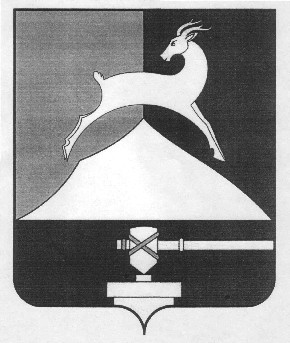 Администрация Усть-Катавского городского округаЧелябинской областиПОСТАНОВЛЕНИЕОт ________________2015г.						          №_________Об утверждении Порядка предоставления субсидий субъектаммалого и среднего предпринимательства за счет средств бюджета Усть-Катавскогогородского округа в 2015 годуВ соответствии с Бюджетным кодексом Российской Федерации от 31.07.1998г. № 145-ФЗ, Федеральным законом от 24.07.2007г. № 209-ФЗ «О развитии малого и среднего предпринимательства в Российской Федерации», Федеральным законом от 06.10.2003г. № 131-ФЗ «Об общих принципах организации местного самоуправления в Российской Федерации», государственной   программой Челябинской области «Комплексная поддержка и развитие малого и среднего предпринимательства в Челябинской области на 2015-2017 годы»  от  19.11.2014 г. № 594-П, Уставом Усть-Катавского городского округа, в целях реализации муниципальной программы «Развития малого предпринимательства в Усть-Катавском городском округе на 2015-2017 годы», утвержденной постановлением администрации Усть-Катавского городского округа от 17.09.2014г. № 1029,администрация Усть-Катавского городского округа ПОСТАНОВЛЯЕТ:     1. Утвердить прилагаемый Порядок предоставления  субсидий субъектам малого и среднего предпринимательства за счет средств  бюджета Усть-Катавского городского округа в 2015 году.     2.Общему отделу администрации Усть-Катавского городского округа (Толоконникова О.Л.) разместить на информационном стенде и официальном сайте администрации Усть-Катавского городского округа (www.ukgo.su) данное постановление.     3.Организацию выполнения настоящего постановления возложить на заместителя главы Усть-Катавского городского округа – начальника Управления  имущественных и земельных отношений Алфёрову Е.И.     4.Контроль за исполнением настоящего постановления оставляю за собой.Глава Усть-Катавского                                                                   Э.В.Алфёровгородского округа     ЛИСТ СОГЛАСОВАНИЯк постановлению администрации Усть-Катавского городского округа «Об утверждении Порядка предоставления субсидий субъектаммалого и среднего предпринимательства за счет средств бюджета Усть-Катавскогогородского округав 2015 году  от_______________ №______________Заместитель главы Усть-Катавскогогородского округа – начальник Управленияимущественных и земельных отношений 		                Е.И.АлфёроваЗаместитель главы Усть-Катавскогогородского округа – начальник финансового управления городского                                            А.П.Логиноваокруга    Начальник юридического отделаадминистрации городского округа					       Д.С.ВолочневНачальник общего отдела администрации городского округа                                        О.Л.ТолоконниковаРассылка:  в дело – 1                    в  Финансовое управление                   Усть-Катавского городского округа – 1                    в  отдел социально-экономического                   развития и размещения муниципального заказа – 1                   в юридический отдел – 1  + эл.версия                   в прокуратуру – 1  + эл.версияИсполнитель М.А.Мальцева Ведущий специалист отдела социально-экономического развития и размещения муниципального заказа администрации Усть-Катавского городского округа УТВЕРЖДЕНпостановлением администрацииУсть-Катавского городского округаот____________№_________                                                                   Порядокпредоставления субсидий субъектам  малого и среднего предпринимательства за счет средств  бюджета Усть-Катавского  городского округа в 2015 году
I. Общие положения1.Настоящий Порядок предоставления  субсидий субъектам малого и среднего предпринимательства за счет средств бюджета Усть-Катавского городского округа в 2015 году на возмещение затрат на уплату  первого взноса (аванса) по договорам лизинга и на возмещение затрат, связанных с приобретением оборудования в целях создания, и (или) развития, и (или) модернизации производства товаров (работ, услуг) (далее именуется - Порядок) определяет цели, условия и правила предоставления за счет средств  бюджета субсидий субъектам малого и среднего предпринимательства (далее именуются - СМСП), а также критерии отбора СМСП, имеющих право на получение указанных субсидий, и порядок возврата указанных субсидий в случае нарушения условий, установленных при их предоставлении.2. Субсидии СМСП за счет средств  бюджета Усть-Катавского городского округа предоставляются в целях возмещения затрат:по уплате  первого взноса  (аванса) по договорам лизинга;связанных с приобретением оборудования в целях создания, и (или) развития, и (или) модернизации производства товаров (работ, услуг) (далее именуется – субсидия на модернизацию).Под оборудованием в настоящем Порядке понимается оборудование, устройства, механизмы, транспортные средства (за исключением легковых автомобилей и воздушных судов), станки, приборы, аппараты, агрегаты, установки, машины, относящиеся ко второй и выше амортизационным группам Классификации основных средств, включаемых в амортизационные группы, утвержденной постановлением Правительства Российской Федерации от 1 января 2002 г. № 1 "О Классификации основных средств, включаемых в амортизационные группы", за исключением оборудования, предназначенного для осуществления оптовой и розничной торговой деятельности СМСП.3. Субсидии предоставляются СМСП при условии:1) государственной регистрации и осуществления приоритетных видов деятельности СМСП на территории Усть-Катавского городского округа. На территории Усть-Катавского городского округа для оказания финансовой поддержки приоритетными видами деятельности субъектов малого и среднего предпринимательства являются виды деятельности Общероссийского классификатора видов экономической деятельности (ОК 029-2001(КДЕС Ред. 1)) (далее именуется – Классификатор) за исключением видов деятельности, включенных в разделы G, J, K (за исключением кода 74.2), L, O (за исключением кодов 90 и 92), P, а также относящихся к коду 63.3 раздела I Классификатора.При этом поддержка не может оказываться субъектам малого и среднего предпринимательства, осуществляющим производство и реализацию подакцизных товаров, а также добычу и реализацию полезных ископаемых, за исключением общераспространенных полезных ископаемых;2) отсутствия просроченной задолженности по налогам, сборам и иным обязательным платежам в бюджеты всех уровней и государственные внебюджетные фонды;3) наличия постоянных занятых рабочих мест у СМСП по состоянию на 1 января 2015 года;4) прироста или сохранения среднесписочной численности работников СМСП в 2015 году;5) вложения собственных средств СМСП  на приобретение оборудования по договорам лизинга по уплате первого взноса (аванса) и на  приобретение оборудования в целях создания, и (или) развития, и (или) модернизации производства товаров (работ, услуг) в  четвертом квартале 2014 года и (или) 2015 году;	6) уплаты налогов, сборов и иных обязательных платежей в 2014 году и 2015 году в бюджеты всех уровней и государственные внебюджетные фонды.4. Предоставление субсидий СМСП осуществляется в пределах средств, предусмотренных в бюджете Усть-Катавского городского округа на 2015 год, доведенных лимитов бюджетных обязательств  на реализацию муниципальной программы «Развитие малого и среднего предпринимательства в Усть-Катавском городском округе на 2015-2017 годы», утвержденной постановлением администрации Усть-Катавского городского округа от 17.09.2014г. № 1029 и на цели, указанные в пункте 2 настоящего Порядка.5. Для рассмотрения вопроса о предоставлении субсидии СМСП предоставляет в отдел социально-экономического развития и размещения муниципального заказа администрации Усть-Катавского городского округа (далее именуемый – Отдел) следующие документы:1)заявление о предоставлении субсидии (далее именуемое – заявление) по форме согласно приложению 1 к настоящему Порядку;2)выписку из Единого государственного реестра юридических лиц (индивидуальных предпринимателей), выданную в срок не позднее одного месяца до даты подачи заявления о предоставлении субсидии;3) заверенные СМСП копии документов, подтверждающих право СМСП на осуществление отдельных видов деятельности, если в соответствии с действующим законодательством Российской Федерации для их осуществления требуется специальное разрешение; 4) заверенные СМСП копии бухгалтерского баланса, налоговой декларации по налогу на прибыль, налоговой декларации по упрощенной системе налогообложения, налоговой декларации по единому сельскохозяйственному налогу, налоговой декларации по единому налогу на вмененный доход за 2014 год с отметкой налогового органа о принятии формы (в зависимости от применяемой СМСП системы налогообложения). В случае сдачи отчетности в налоговые органы в электронном виде через информационно-телекоммуникационную сеть Интернет или направления заказным письмом по почте прилагается документ о приеме отчетности уполномоченным органом или копии описи вложения и квитанции об оплате заказного письма, заверенные СМСП;5) заверенную СМСП копию расчета по начисленным и уплаченным страховым взносам на обязательное пенсионное страхование в Пенсионный фонд Российской Федерации, страховым взносам на обязательное медицинское страхование в Федеральный фонд обязательного медицинского страхования и территориальные фонды обязательного медицинского страхования плательщиками страховых взносов, производящими выплаты и иные вознаграждения физическим лицам, за 2014 год с отметкой уполномоченных органов о принятии формы. В случае сдачи отчетности в уполномоченный орган в электронном виде через информационно-телекоммуникационную сеть Интернет или направления заказным письмом по почте прилагается документ о приеме отчетности уполномоченным органом или копии описи вложения и квитанции об оплате заказного письма, заверенные СМСП;6) заверенные СМСП копии формы «Сведения о среднесписочной численности работников» за 2013 год и 2014 год с отметкой налогового органа о принятии формы.  В случае сдачи отчетности в уполномоченный орган в электронном виде через информационно-телекоммуникационную сеть Интернет или направления заказным письмом по почте прилагается документ о приеме отчетности уполномоченным органом или копии описи вложения и квитанции об оплате заказного письма, заверенные СМСП; 7) справки из налогового органа, территориальных органов Пенсионного Фонда Российской Федерации и Фонда социального страхования Российской Федерации о состоянии расчетов СМСП по налогам, сборам и иным обязательным платежам в бюджеты всех уровней и государственные внебюджетные фонды, подтверждающие отсутствие задолженности по уплате налогов, сборов и иных обязательных платежей, а также задолженности по уплате пеней, штрафов и иных финансовых санкций по состоянию не позднее одного месяца до даты подачи заявления о предоставлении субсидии.6. Отдел  размещает информационное сообщение о приеме документов для предоставления субсидии СМСП на официальном сайте администрации Усть-Катавского городского округа в средствах массовой информации (далее – СМИ) не позднее семи календарных дней до даты начала приема документов. Отдел осуществляет прием документов для предоставления субсидий  СМСП в течение тридцати календарных дней, начиная со дня опубликования сообщения в СМИ.7. Документы, предусмотренные настоящим Порядком, считаются принятыми со дня поступления в Отдел документов, предусмотренных настоящим Порядком, обязанность по представлению которых возложена на СМСП, и их регистрации путем внесения под индивидуальным номером данных в  журнал учета заявлений СМСП.8. СМСП вправе не представлять документы, указанные в подпунктах 2, 7 пункта 5 настоящего Порядка. В случае если СМСП не были представлены указанные документы, Отдел самостоятельно запрашивает их в соответствии с Федеральным законом от 27 июля 2010 года N 210-ФЗ "Об организации предоставления государственных и муниципальных услуг" в течение трёх рабочих дней со дня поступления в Отдел документов, предусмотренных настоящим Порядком, обязанность по представлению которых возложена на СМСП.9.Отдел в течение пятнадцати рабочих дней со дня получения от СМСП документов, предусмотренных настоящим Порядком, проводит их экспертизу на предмет соответствия требованиям настоящего Порядка и проверяет правильность расчета размера субсидии. 10.Документы, предусмотренные настоящим Порядком, считаются принятыми со дня поступления в Отдел полного пакета документов в соответствии с требованиями настоящего Порядка.11.В случае несоответствия представленных документов требованиям настоящего Порядка Отдел информирует СМСП в течение пяти рабочих дней со дня проведения экспертизы. 12.Отдел в случае соответствия представленных СМСП документов требованиям настоящего Порядка представляет их в течение десяти календарных дней со дня проведения экспертизы в комиссию, функции которой выполняет общественный координационный Совет по развитию малого и среднего предпринимательства в Усть-Катавском городском округе, созданный постановлением  администрации Усть-Катавского городского округа № 960 от 17.08.2012г. (далее именуется - Комиссия).13. Комиссия при вынесении решения о предоставлении субсидии  руководствуется следующими критериями:1) бюджетная эффективность субсидии  (соотношение объема налогов, сборов и иных обязательных платежей, фактически уплаченных СМСП в 2014 году в бюджеты всех уровней и государственные внебюджетные фонды, и предполагаемого размера субсидии  (в процентах)):свыше 150 процентов -      6 баллов;от 121 до 150 процентов - 5 баллов;от 91 до 120 процентов -   4 балла;от 61 до 90 процентов -     3 балла;от 31 до 60 процентов -     2 балла;0т 11 до 30 процентов -     1 балл;менее 10 процентов -          0 баллов;2) сохранение среднесписочной численности работников СМСП и (или) прирост среднесписочной численности работников СМСП в 2014 году:создание более 5   новых рабочих мест - 6 баллов; создание 4 новых рабочих мест - 5 баллов; создание 3 новых рабочих мест - 4 балла; создание  2 новых рабочих мест - 3 балла;  создание  1  рабочего места - 2 балла;  сохранение рабочих мест от 1 до 5 -2 балла; сохранение рабочих мест с 6 до 10 – 4 балла; сохранение рабочих мест с 11 и выше – 6 баллов.3) социальная эффективность (соотношение среднемесячной заработной платы работников СМСП по состоянию на 1 января 2015 года и прожиточного минимума, определенного для трудоспособного населения Челябинской области по состоянию на 1 января 2015 года (в процентах)):свыше 100 процентов - 6 баллов;от 91 до 100 процентов - 5 баллов;от 81 до 90 процентов -  4 балла;от 71 до 80 процентов -  3 балла;от 61 до 70 процентов -  2 балла;от 51 до 60 процентов -  1 балл;менее 50  процентов  -     0 баллов.14. Документы оцениваются по 6-балльной шкале по каждому критерию, указанному в пункте 13 настоящего Порядка, и суммируются по всем критериям.15. Решение о предоставлении субсидии  принимаются, начиная с СМСП, набравшего наибольшую сумму баллов.В случае если два и более СМСП набрали равное количество баллов, то при подготовке решения о предоставлении субсидии  учитывается дата поступления в Отдел документов, предусмотренных настоящим Порядком, обязанность по представлению которых возложена на СМСП.16.Решения Комиссии о предоставлении субсидии  оформляются протоколом. Оформленный протокол подписывается всеми членами   Комиссии  в течение трех рабочих дней со дня оформления протокола. В протоколе  в отношении СМСП - получателей поддержки в форме предоставления субсидий  должны содержаться следующие сведения:-полное наименование юридического лица (фамилия, имя, отчество индивидуального предпринимателя), основной государственный регистрационный номер записи о государственной регистрации юридического лица (индивидуального предпринимателя);- виды возмещаемых затрат и размеры предоставляемых СМСП субсидий;-ожидаемые результаты хозяйственной деятельности СМСП на текущий финансовый год и критерии в соответствии с пунктом 13 настоящего Порядка.17. Администрация Усть-Катавского городского округа на основании решения Комиссии в течение пяти рабочих дней со дня подписания протокола  издаёт  постановление о предоставлении субсидий СМСП.18.В течение пяти  рабочих дней о принятом положительном решении Совета Отдел информирует СМСП путем направления телефонограммы, в случае отрицательного решения – в   письменном виде.19. Субсидии  не предоставляются в случае:1) нарушения срока представления документов, указанного в пункте 5 настоящего Порядка;2) несоблюдения условий предоставления субсидий, указанных в пункте 3 настоящего Порядка;3) осуществления процедуры ликвидации в отношении получателя субсидии  или наличия решений арбитражных судов о признании получателя субсидии несостоятельным (банкротом) и об открытии конкурсного производства;4) выявления в документах, представленных СМСП, недостоверной или искаженной информации;5) оказания аналогичных видов финансовой поддержки.Аналогичными видами финансовой поддержки признаются виды финансовой поддержки, предоставленной в 2015 году за счет средств федерального, областного и (или) местного бюджетов в рамках реализации государственных программ (подпрограмм) Российской Федерации, государственных программ (подпрограмм) Челябинской области, муниципальных программ, предусматривающих реализацию мероприятий по финансовой поддержке СМСП.20. Для перечисления субсидии  Отдел не позднее семи рабочих дней с даты принятия решения о предоставлении субсидии  СМСП:1) заключает с СМСП соглашение о предоставлении субсидии СМСП (далее именуется - соглашение).В соглашении устанавливаются:- условия, размер и сроки перечисления субсидии;- порядок, сроки и форма представления отчетности о соблюдении условий предоставления субсидии, установленных в подпунктах 4 - 6 пункта 3 настоящего Порядка;- право Отдела на проведение проверок соблюдения СМСП условий, целей и порядка предоставления субсидии, установленных настоящим Порядком и соглашением;- порядок возврата бюджетных средств, использованных СМСП, в случае установления по итогам проверок нарушения условий, целей и порядка предоставления субсидии, установленных настоящим Порядком и соглашением;- согласие СМСП на осуществление Отделом и  Контрольно-счётной Комиссией Усть-Катавского городского округа   проверок соблюдения СМСП условий, целей и порядка предоставления субсидии, установленных настоящим Порядком и соглашением;21.Отдел после подписания соглашения  формирует полный пакет документов (постановление, подписанные соглашения, копия протокола заседания Комиссии) и направляет его в отдел бухгалтерского учета и отчетности администрации  Усть-Катавского городского округа (далее – Бухгалтерия ).Бухгалтерия на основании представленных документов не позднее трех рабочих дней с даты их получения направляет в финансовое управление администрации Усть-Катавского городского округа  оформленную в установленном порядке заявку на перечисление субсидии. Финансовое управление администрации Усть-Катавского городского округа на основании заявки Бухгалтерии в течение трех рабочих дней осуществляет перечисление денежных средств на расчетный счет получателя субсидии в соответствии с заключенным соглашением.22.В случаях, предусмотренных соглашениями, указанными в пункте 20 настоящего Порядка, остаток субсидий, не использованный в отчетном финансовом году, подлежит возврату в бюджет Усть-Катавского городского округа до 1 марта следующего финансового года.23.Администрация Усть-Катавского городского округа в течение пяти рабочих дней со дня установления нарушений условий предоставления субсидий,  направляет получателю субсидии  требование о возврате субсидии  по адресам, указанным в приложении 1 к настоящему Порядку.24. Возврат предоставленной субсидии  осуществляется в течение десяти рабочих дней со дня получения получателем субсидии  требования о возврате указанной субсидии.В случае невозврата субсидии в срок, указанный в настоящем пункте, взыскание средств производится в судебном порядке в соответствии с законодательством Российской Федерации.25. В соответствии с подпунктом 4 пункта 5 статьи 14 Федерального закона от 24 июля 2007 года N 209-ФЗ "О развитии малого и среднего предпринимательства в Российской Федерации" СМСП теряет право на получение государственной поддержки в течение трех лет со дня установления нарушений порядка и условий оказания поддержки.II. Возмещение затрат по уплате  первого взноса (аванса) по договорам лизинга 26. Субсидии на возмещение затрат СМСП по уплате первого взноса (аванса) при заключении договора лизинга оборудования с российскими лизинговыми организациями в целях создания и (или) развития либо модернизации производства товаров (работ, услуг) (далее – субсидии по лизингу) предоставляются по договорам, действующим на момент подачи заявления, из расчета не более 50 процентов части произведенных СМСП затрат. Сумма первого взноса (аванса) принимается к возмещению без налога на добавленную стоимость (для плательщиков  НДС). Под первым взносом (авансом) понимается денежная сумма, оплачиваемая лизингополучателем лизингодателю и являющаяся первым лизинговым платежом согласно графику лизинговых платежей или предоплатой (авансом, задатком) по договору лизинга.27. Субсидии по лизингу не предоставляются по договорам лизинга:- если СМСП является аффилированным лицом по отношению к лизингодателю (лизинговой компании) или к предыдущему собственнику оборудования, приобретаемого в лизинг;- в случае переуступки прав на предмет лизинга.28. Размер субсидий по лизингу, предоставляемых одному СМСП 
в текущем календарном году, не может превышать 200 тысяч рублей.29. Для рассмотрения вопроса о предоставлении субсидии по лизингу СМСП представляет в Отдел документы, указанные в 5 настоящего Порядка, а также:- заверенные лизинговой компанией копии договора лизинга, графика лизинговых платежей, договора купли-продажи, заключенного российской лизинговой компанией с продавцом имущества, акта приема-передачи имущества, полученного лизингополучателем от лизинговой компании по договору лизинга, справка о начисленных и уплаченных лизинговых платежах;- заверенные лизинговой компанией (банком плательщика) копии платежных поручений, подтверждающих уплату авансовых платежей;- заверенные СМСП копии документов, подтверждающие размер собственных средств направленных на приобретение оборудования  (платежных поручений, договоров, счетов, накладных, счетов-фактур);- расчет размера субсидии по лизингу по форме согласно приложению 2 к настоящему Порядку.III. Возмещение затрат СМСП на приобретение оборудования в целях создания, и (или) развития, и (или) модернизации производства товаров (работ, услуг)30. Субсидия на модернизацию предоставляется из расчета пятидесяти процентов от произведенных СМСП затрат, связанных с приобретением оборудования в целях создания, и (или) развития, и (или) модернизации производства товаров (работ, услуг). Стоимость приобретаемого оборудования принимается к возмещению без учета налога на добавленную стоимость (для плательщиков  НДС).31. Субсидии на модернизацию предоставляются СМСП по договорам, обязательства по которым исполнены и оплачены не ранее 1 октября 2014 года.32. Размер субсидии на модернизацию, предоставляемой одному СМСП, не может превышать  400 тысяч рублей.33. Для рассмотрения вопроса о предоставлении субсидии на модернизацию СМСП представляет в Отдел документы, указанные в пункте 5 настоящего Порядка, а также:-заверенные банком копии платежных поручений, квитанций к  приходным  кассовым ордерам (до 100,0 тысяч рублей), подтверждающих приобретение в собственность оборудования  в целях создания, и (или) развития, и (или) модернизации производства товаров (работ, услуг);-заверенные СМСП (юридические лица) копии документов, подтверждающих приобретение оборудования в собственность  в целях создания, и (или) развития, и (или) модернизации производства товаров (работ, услуг): договоры, счета, накладные, акты ввода в эксплуатацию, акты о приеме-передаче объекта основных средств, счета-фактуры;-заверенные СМСП (индивидуальные предприниматели) копии документов, подтверждающих размер собственных средств СМСП, направленных на приобретение оборудования в целях создания, и (или) развития, и (или) модернизации производства товаров (работ, услуг): договоры,  накладные, акты  приема-передачи, счета-фактуры; квитанции к приходным кассовым ордерам (до 100,0 тысяч рублей, в случае расчетов наличными денежными средствами);-расчет размера субсидии на возмещение затрат на приобретение оборудования в целях создания, и (или) развития, и (или) модернизации производства товаров (работ, услуг) по форме согласно приложению 3 к настоящему Порядку.Приложение 1к Порядку предоставления субсидий субъектам малого и среднего предпринимательства за счет средств  бюджета Усть-Катавского  городского округа в 2015 году
                                                     Заявление                                       о предоставлении субсидии1. ____________________________________________________________________,                        (полное наименование СМСП)юридический адрес _____________________________________________________,фактический адрес осуществления деятельности ____________________________,телефон (______) __________________, факс (_____) ________________________,электронная почта ______________________________________________________,осуществляющий деятельность в сфере _____________________________________                        (наименование и код ОКВЭД)_______________________________________________________________________,производящий __________________________________________________________,              (наименование видов продукции (работ, услуг))просит предоставить субсидию на возмещение следующих затрат:     - на уплату первого взноса (аванса) по договорам лизинга;     - на приобретение оборудования в целях создания, и (или) развития, и (или)  модернизации  производства  товаров  (работ,  услуг)   в   размере_______________________________________________________ рублей.2. Показатели хозяйственной деятельности СМСП:3. Банковские реквизиты СМСП:ИНН ________________________________ КПП_________________________________расчетный счет _______________________наименование банка _____________________________________________________корреспондентский счет ___________________________, БИК____________.Достоверность представленных сведений гарантирую.4. Не возражаю против:     1) обработки  персональных   данных,   указанных  в  настоящем   заявлении   иприлагаемых  документах, в порядке и на условиях, определенных Федеральным законом от 27 июля 2006 года № 152-ФЗ "О персональных данных";     2) проверки сведений и документов, представленных с целью  получения субсидии;     3) получения  администрацией Усть-Катавского городского округа      информации,   доступ   к    которой    ограничен    действующим законодательством  Российской  Федерации,  в  порядке  и   на   условиях, предусмотренных Федеральным законом от 27 июля 2010  года  №  210-ФЗ  "Об организации предоставления государственных и муниципальных услуг";     4) внесения  сведений  в  реестр  СМСП  -  получателей  поддержки  всоответствии со статьей 8 Федерального закона от  24  июля  2007  года  № 209-ФЗ "О развитии малого  и  среднего  предпринимательства  в  Российской Федерации" и постановлением Правительства Российской Федерации от  6  мая2008 г. № 358 "Об утверждении  Положения  о  ведении  реестров  субъектовмалого  и  среднего  предпринимательства  -  получателей  поддержки  и  отребованиях к технологическим, программным, лингвистическим,  правовым  иорганизационным средствам обеспечения пользования указанными реестрами". 5. Подтверждаю:     1) свое согласие с условиями, порядком предоставления субсидии;     2) непредоставление  в  2015  году  аналогичных  видов   финансовой поддержки;     3) отсутствие процедуры ликвидации  СМСП  или  решения  арбитражногосуда  о  признании  СМСП  несостоятельным  (банкротом)  и   об   открытииконкурсного производства.    4) использовать оборудование на цели реализации проекта до  окончания  срока отчетности.__________________________     _________________    __________________(должность руководителя СМСП)                      (подпись)                               руководителя СМСП)"_____" ___________________2015 г.М.П.Приложение 2
к Порядку предоставления субсидий субъектам малого и среднего предпринимательства за счет средств  бюджета Усть-Катавского  городского округа в 2015 году                             Расчет  размера субсидии           по уплате первого взноса (аванса) по договорам лизинга1. Наименование СМСП ___________________________________________________________________________________________________________________.2. Договор лизинга №  ____________________ от _________________ 20 ____ г.3. Наименование лизингодателя ________________________________________ ____________________________________________________________________.4. Наименование приобретаемого имущества _____________________________ ____________________________________________________________________.5. Стоимость лизинга имущества по договору лизинга _____________________ _____________________________________________________________  рублей.6. Договор купли-продажи № _______________ от _________________ 20 ___ г.7. Стоимость приобретаемого имущества по договору купли-продажи ________ _____________________________________________________________  рублей.8. Дата получения СМСП имущества (по акту приема-передачи) ____________.Расчет размера субсидии по уплате первого взноса (аванса)
при заключении договора лизингаПриложение 3
к Порядку предоставления субсидий субъектам малого и среднего предпринимательства за счет средств  бюджета Усть-Катавского  городского округа в 2015 году                              Расчет размера        субсидии на возмещение затрат на приобретение оборудования         в целях создания, и (или) развития, и (или) модернизации                   производства товаров (работ, услуг)Наименование СМСП ___________________________________________________________________________________________________________________________.Договор № _______________________ от ___________________________________,заключенный с  _________________________________________________________.                     (наименование поставщика услуг)Цель договора __________________________________________________________Код ОКОФ ________________ амортизационная группа _______________________.Технико-экономическое обоснование приобретения оборудования_____________________________________________________________________________________________________________________________________________________________________________________________________________________.Сумма предполагаемой субсидии _____________________________________ рублей.Наименование показателяЕдиница измеренияЗначение показателя по годамЗначение показателя по годамЗначение показателя по годамНаименование показателяЕдиница измерения201320142015(ожидаемое)Объем выручки от реализации товаров, выполнения работ, оказания услуг (без учета НДС)тыс. рублейОбъем собственных средств на строительство (реконструкцию) для собственных нужд производственных зданий, строений, сооружений и (или) приобретение оборудования в целях создания, и (или) развития, и (или) модернизации производства товаров (работ, услуг)тыс. рублейСреднемесячная заработная плата одного работникарублейСреднесписочная численность работников (без учета внешних совместителей)человекОбъем уплаченных налогов, сборов и иных обязательных платежей в бюджеты всех уровней и государственные внебюджетные фондытыс. рублейРежим налогообложения СМСПДата уплаты первого взноса при заключении договора лизингаСумма первого взноса при заключении договора лизинга (без НДС), рублейРазмер субсидии из расчета 50% части произведенных СМСП затрат на уплату первого взноса (аванса) при заключении договора лизинга, рублей123Итого за год        Итого за год        Всего               Всего               __________________________________________________/___________/М.П.Nп/пСтатья расходовСумма расходов, рублейУровень возмещения, процентовСумма предполагаемой субсидии, рублейВсего__________________________________________________/___________/М.П.